ANKIETA  KOSZTY PRZEWOZÓW ŁADUNKÓW TRANSPORTEM SAMOCHODOWYM I półrocze 2022Ankieta jest anonimowa. Dane w niej zawarte służą do badań prowadzonych w Instytucie Transportu Samochodowego we współpracy z ZMPD. Odpowiedzi na ewentualne zapytania dotyczące wypełnienia ankiety: 22 438 52 87 lub 84 (ITS).W celu prawidłowego wypełnienia ankiety prosimy:    6. Jakie są największe zagrożenia dla Państwa działalności przewozowej w perspektywie najbliższego roku?      (prosimy o ocenę w skali 0-5)  a) wojna na Ukrainie...............                                                b) niedobór kierowców zawodowych..........   c) kolejna fala pandemii i związane z nią obostrzenia.........   d) regulacje Pakietu Mobilności..........  e) gwałtowne zmiany popytu na usługi transportowe……...  f) wzrost cen paliwa.............  g) zmiana kursów walut........                                                  h) ograniczenia i sankcje wprowadzane na Rosję i Białoruś……..   i) liberalizacja przewozów pomiędzy UE a Ukrainą…..         j) wzrost obciążeń podatkowych i należności ZUS…....  7. Czy obecna wojna w Ukrainie spowodowała spadek / wzrost obrotów Państwa firmy (proszę o podanie szacowanej       zmiany w ujęciu  %)?  styczeń– czerwiec  (I poł 2022 r.)                  TAK……………..                NIE……………..  8. Czy pandemia Covid-19 spowodowała spadek / wzrost obrotów Państwa firmy (ostatnie 24 miesiące)? (proszę o         podanie szacowanej zmiany w ujęciu  %)?                                        TAK……………..                NIE……………..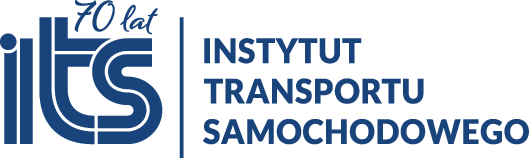 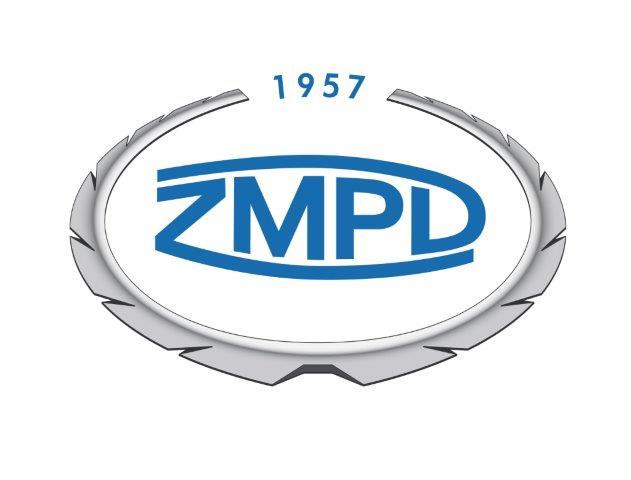 Zaznaczyć odpowiedzi znakiemw kwadratach   lub wpisać liczbę w miejscach wykropkowanych ................1.    Charakterystyka przedsiębiorstwa1.    Charakterystyka przedsiębiorstwa1.    Charakterystyka przedsiębiorstwa1.    Charakterystyka przedsiębiorstwa1.    Charakterystyka przedsiębiorstwa1.    Charakterystyka przedsiębiorstwa1.    Charakterystyka przedsiębiorstwa1.    Charakterystyka przedsiębiorstwa1.    Charakterystyka przedsiębiorstwa1.    Charakterystyka przedsiębiorstwa1.    Charakterystyka przedsiębiorstwa1.    Charakterystyka przedsiębiorstwa1.    Charakterystyka przedsiębiorstwa1.    Charakterystyka przedsiębiorstwa1.1.  Zakres działalności przedsiębiorstwa1.1.  Zakres działalności przedsiębiorstwa1.1.  Zakres działalności przedsiębiorstwa1.1.  Zakres działalności przedsiębiorstwa1.1.  Zakres działalności przedsiębiorstwa1.1.  Zakres działalności przedsiębiorstwa1.1.  Zakres działalności przedsiębiorstwa1.1.  Zakres działalności przedsiębiorstwa1.1.  Zakres działalności przedsiębiorstwa1.1.  Zakres działalności przedsiębiorstwa1.1.  Zakres działalności przedsiębiorstwa1.1.  Zakres działalności przedsiębiorstwa1.1.  Zakres działalności przedsiębiorstwa1.1.  Zakres działalności przedsiębiorstwa        Rodzaj licencji:          krajowy przewóz rzeczy                        Rodzaj licencji:          krajowy przewóz rzeczy                        Rodzaj licencji:          krajowy przewóz rzeczy                        Rodzaj licencji:          krajowy przewóz rzeczy                        Rodzaj licencji:          krajowy przewóz rzeczy                międzynarodowy przewóz rzeczy                                               międzynarodowy przewóz rzeczy                                               międzynarodowy przewóz rzeczy                                               międzynarodowy przewóz rzeczy                                               międzynarodowy przewóz rzeczy                                               międzynarodowy przewóz rzeczy                                               międzynarodowy przewóz rzeczy                                               międzynarodowy przewóz rzeczy                                               międzynarodowy przewóz rzeczy                                               międzynarodowy przewóz rzeczy                                                       Inna dodatkowa działalność:                tak        Inna dodatkowa działalność:                tak        Inna dodatkowa działalność:                taknienienienienie        Jeśli tak, to jaka?............Lokalizacja przedsiębiorstwa:  województwo ...............................        Jeśli tak, to jaka?............Lokalizacja przedsiębiorstwa:  województwo ...............................        Jeśli tak, to jaka?............Lokalizacja przedsiębiorstwa:  województwo ...............................        Jeśli tak, to jaka?............Lokalizacja przedsiębiorstwa:  województwo ...............................        Jeśli tak, to jaka?............Lokalizacja przedsiębiorstwa:  województwo ...............................        Jeśli tak, to jaka?............Lokalizacja przedsiębiorstwa:  województwo ...............................        Jeśli tak, to jaka?............Lokalizacja przedsiębiorstwa:  województwo ...............................        Jeśli tak, to jaka?............Lokalizacja przedsiębiorstwa:  województwo ...............................        Jeśli tak, to jaka?............Lokalizacja przedsiębiorstwa:  województwo ...............................1.3.  Kapitał:         krajowy zagraniczny  mieszany  mieszany  mieszanypow. 12 t dmcpow. 12 t dmcpow. 12 t dmcpow. 12 t dmcpow. 12 t dmcpow. 12 t dmcpow. 12 t dmcpow. 12 t dmcpow. 12 t dmcLiczba eksploatowanych samochodów ciężarowychLiczba eksploatowanych samochodów ciężarowychLiczba eksploatowanych samochodów ciężarowychLiczba eksploatowanych samochodów ciężarowychLiczba eksploatowanych samochodów ciężarowychLiczba eksploatowanych samochodów ciężarowychLiczba eksploatowanych samochodów ciężarowychLiczba eksploatowanych samochodów ciężarowychLiczba eksploatowanych samochodów ciężarowychLiczba eksploatowanych samochodów ciężarowychLiczba eksploatowanych samochodów ciężarowychLiczba eksploatowanych samochodów ciężarowychLiczba eksploatowanych samochodów ciężarowychLiczba eksploatowanych samochodów ciężarowychLiczba eksploatowanych samochodów ciężarowychLiczba eksploatowanych samochodów ciężarowychLiczba eksploatowanych samochodów ciężarowychLiczba eksploatowanych samochodów ciężarowychLiczba eksploatowanych samochodów ciężarowychLiczba eksploatowanych samochodów ciężarowychLiczba eksploatowanych samochodów ciężarowychw tym liczba eksploatowanych samochodów ciężarowych o masie pow. 25 t dmc………………w tym liczba eksploatowanych samochodów ciężarowych o masie pow. 25 t dmc………………w tym liczba eksploatowanych samochodów ciężarowych o masie pow. 25 t dmc………………w tym liczba eksploatowanych samochodów ciężarowych o masie pow. 25 t dmc………………w tym liczba eksploatowanych samochodów ciężarowych o masie pow. 25 t dmc………………w tym liczba eksploatowanych samochodów ciężarowych o masie pow. 25 t dmc………………w tym liczba eksploatowanych samochodów ciężarowych o masie pow. 25 t dmc………………w tym liczba eksploatowanych samochodów ciężarowych o masie pow. 25 t dmc………………w tym liczba eksploatowanych samochodów ciężarowych o masie pow. 25 t dmc………………w tym liczba eksploatowanych samochodów ciężarowych o masie pow. 25 t dmc………………w tym liczba eksploatowanych samochodów ciężarowych o masie pow. 25 t dmc………………w tym liczba eksploatowanych samochodów ciężarowych o masie pow. 25 t dmc………………w tym liczba eksploatowanych samochodów ciężarowych o masie pow. 25 t dmc………………w tym liczba eksploatowanych samochodów ciężarowych o masie pow. 25 t dmc………………w tym liczba eksploatowanych samochodów ciężarowych o masie pow. 25 t dmc………………w tym liczba eksploatowanych samochodów ciężarowych o masie pow. 25 t dmc………………w tym liczba eksploatowanych samochodów ciężarowych o masie pow. 25 t dmc………………w tym liczba eksploatowanych samochodów ciężarowych o masie pow. 25 t dmc………………w tym liczba eksploatowanych samochodów ciężarowych o masie pow. 25 t dmc………………w tym liczba eksploatowanych samochodów ciężarowych o masie pow. 25 t dmc………………w tym liczba eksploatowanych samochodów ciężarowych o masie pow. 25 t dmc………………w tym liczba eksploatowanych samochodów ciężarowych o masie pow. 25 t dmc………………w tym liczba eksploatowanych samochodów ciężarowych o masie pow. 25 t dmc………………w tym liczba eksploatowanych samochodów ciężarowych o masie pow. 25 t dmc………………w tym liczba eksploatowanych samochodów ciężarowych o masie pow. 25 t dmc………………w tym liczba eksploatowanych samochodów ciężarowych o masie pow. 25 t dmc………………w tym liczba eksploatowanych samochodów ciężarowych o masie pow. 25 t dmc………………w tym liczba eksploatowanych samochodów ciężarowych o masie pow. 25 t dmc………………w tym liczba eksploatowanych samochodów ciężarowych o masie pow. 25 t dmc………………w tym liczba eksploatowanych samochodów ciężarowych o masie pow. 25 t dmc………………w tym liczba eksploatowanych samochodów ciężarowych o masie pow. 25 t dmc………………w tym liczba eksploatowanych samochodów ciężarowych o masie pow. 25 t dmc………………1.5. Liczba pracowników ogółem…….., w tym kierowców…….1.5. Liczba pracowników ogółem…….., w tym kierowców…….1.5. Liczba pracowników ogółem…….., w tym kierowców…….1.5. Liczba pracowników ogółem…….., w tym kierowców…….1.5. Liczba pracowników ogółem…….., w tym kierowców…….1.5. Liczba pracowników ogółem…….., w tym kierowców…….1.5. Liczba pracowników ogółem…….., w tym kierowców…….1.5. Liczba pracowników ogółem…….., w tym kierowców…….1.5. Liczba pracowników ogółem…….., w tym kierowców…….1.5. Liczba pracowników ogółem…….., w tym kierowców…….1.5. Liczba pracowników ogółem…….., w tym kierowców…….1.5. Liczba pracowników ogółem…….., w tym kierowców…….1.5. Liczba pracowników ogółem…….., w tym kierowców…….1.5. Liczba pracowników ogółem…….., w tym kierowców…….1.5. Liczba pracowników ogółem…….., w tym kierowców…….1.5. Liczba pracowników ogółem…….., w tym kierowców…….1.5. Liczba pracowników ogółem…….., w tym kierowców…….1.5. Liczba pracowników ogółem…….., w tym kierowców…….1.5. Liczba pracowników ogółem…….., w tym kierowców…….1.5. Liczba pracowników ogółem…….., w tym kierowców…….1.5. Liczba pracowników ogółem…….., w tym kierowców…….1.5. Liczba pracowników ogółem…….., w tym kierowców…….1.5. Liczba pracowników ogółem…….., w tym kierowców…….1.5. Liczba pracowników ogółem…….., w tym kierowców…….1.5. Liczba pracowników ogółem…….., w tym kierowców…….1.5. Liczba pracowników ogółem…….., w tym kierowców…….mikro przedsiębiorstwo (1-5 pracowników)mikro przedsiębiorstwo (1-5 pracowników)mikro przedsiębiorstwo (1-5 pracowników)mikro przedsiębiorstwo (1-5 pracowników)małe przedsiębiorstwo (6-9)    małe przedsiębiorstwo (6-9)    małe przedsiębiorstwo (6-9)    małe przedsiębiorstwo (6-9)    małe przedsiębiorstwo (6-9)    małe przedsiębiorstwo (6-9)    małe przedsiębiorstwo (6-9)    małe przedsiębiorstwo (6-9)    średnie przedsiębiorstwo (10-49)średnie przedsiębiorstwo (10-49)średnie przedsiębiorstwo (10-49)średnie przedsiębiorstwo (10-49)duże przedsiębiorstwo (pow. 50)duże przedsiębiorstwo (pow. 50)duże przedsiębiorstwo (pow. 50)duże przedsiębiorstwo (pow. 50)duże przedsiębiorstwo (pow. 50)duże przedsiębiorstwo (pow. 50)duże przedsiębiorstwo (pow. 50)duże przedsiębiorstwo (pow. 50)1.6.  Dominujący rynek w przewozach międzynarodowych:      UE1.6.  Dominujący rynek w przewozach międzynarodowych:      UE1.6.  Dominujący rynek w przewozach międzynarodowych:      UE1.6.  Dominujący rynek w przewozach międzynarodowych:      UE1.6.  Dominujący rynek w przewozach międzynarodowych:      UE1.6.  Dominujący rynek w przewozach międzynarodowych:      UE1.6.  Dominujący rynek w przewozach międzynarodowych:      UE1.6.  Dominujący rynek w przewozach międzynarodowych:      UE1.6.  Dominujący rynek w przewozach międzynarodowych:      UEwschodniwschodniwschodniwschodniwschodniwschodniinnyinnyinnyinny2.     Charakterystyka kosztów przewozów ładunków transportem samochodowym2.     Charakterystyka kosztów przewozów ładunków transportem samochodowym2.     Charakterystyka kosztów przewozów ładunków transportem samochodowym2.     Charakterystyka kosztów przewozów ładunków transportem samochodowym2.     Charakterystyka kosztów przewozów ładunków transportem samochodowym2.     Charakterystyka kosztów przewozów ładunków transportem samochodowym2.     Charakterystyka kosztów przewozów ładunków transportem samochodowym2.     Charakterystyka kosztów przewozów ładunków transportem samochodowym2.     Charakterystyka kosztów przewozów ładunków transportem samochodowym2.     Charakterystyka kosztów przewozów ładunków transportem samochodowym2.     Charakterystyka kosztów przewozów ładunków transportem samochodowym2.     Charakterystyka kosztów przewozów ładunków transportem samochodowym2.     Charakterystyka kosztów przewozów ładunków transportem samochodowym2.     Charakterystyka kosztów przewozów ładunków transportem samochodowym2.     Charakterystyka kosztów przewozów ładunków transportem samochodowym2.     Charakterystyka kosztów przewozów ładunków transportem samochodowym2.     Charakterystyka kosztów przewozów ładunków transportem samochodowym2.     Charakterystyka kosztów przewozów ładunków transportem samochodowym2.     Charakterystyka kosztów przewozów ładunków transportem samochodowym2.     Charakterystyka kosztów przewozów ładunków transportem samochodowym2.     Charakterystyka kosztów przewozów ładunków transportem samochodowym2.     Charakterystyka kosztów przewozów ładunków transportem samochodowym2.     Charakterystyka kosztów przewozów ładunków transportem samochodowym2.     Charakterystyka kosztów przewozów ładunków transportem samochodowym2.     Charakterystyka kosztów przewozów ładunków transportem samochodowym2.     Charakterystyka kosztów przewozów ładunków transportem samochodowym2.     Charakterystyka kosztów przewozów ładunków transportem samochodowym2.     Charakterystyka kosztów przewozów ładunków transportem samochodowym         Sposób podania kosztu:                  wartość za okres półrocza  (zł)            Sposób podania kosztu:                  wartość za okres półrocza  (zł)            Sposób podania kosztu:                  wartość za okres półrocza  (zł)            Sposób podania kosztu:                  wartość za okres półrocza  (zł)            Sposób podania kosztu:                  wartość za okres półrocza  (zł)            Sposób podania kosztu:                  wartość za okres półrocza  (zł)            Sposób podania kosztu:                  wartość za okres półrocza  (zł)            Sposób podania kosztu:                  wartość za okres półrocza  (zł)            Sposób podania kosztu:                  wartość za okres półrocza  (zł)            Sposób podania kosztu:                  wartość za okres półrocza  (zł)            Sposób podania kosztu:                  wartość za okres półrocza  (zł)            Sposób podania kosztu:                  wartość za okres półrocza  (zł)   lub struktura (%)lub struktura (%)lub struktura (%)lub struktura (%)lub struktura (%)lub struktura (%)lub struktura (%)Koszty wg wybranych rodzajów:Koszty wg wybranych rodzajów:pow. 12 t dmc2.1.materiały pędne i eksploatacyjnemateriały pędne i eksploatacyjne.................2.2.usługi remontowe, naprawy i ogumienieusługi remontowe, naprawy i ogumienie.................2.3.amortyzacjaamortyzacja.................2.4.pozostałe koszty kapitału  (leasing, kredyt)pozostałe koszty kapitału  (leasing, kredyt).................2.5.wynagrodzenia i delegacje kierowców oraz ubezp. społ. obciążaj. pracodawcęwynagrodzenia i delegacje kierowców oraz ubezp. społ. obciążaj. pracodawcę.................2.6.ubezpieczenie środków transportu oraz podatek od środków transportu ubezpieczenie środków transportu oraz podatek od środków transportu .................2.7.opłaty drogoweopłaty drogowe.................2.8.pozostałe koszty działalności przewozowej  przedsiębiorstwa pozostałe koszty działalności przewozowej  przedsiębiorstwa .................Razem koszty:Razem koszty:Razem koszty:.................3.Przebieg wszystkich samochodów ciężarowych w półroczu ( km)..................................4.Szacunkowy średni koszt 1wozokm przebiegu  (zł/km)..................................5.Średnia stawka przewozowa  (zł/km)..................................